Training ObjectivesAs a result of participating in this segment of training, learners will be able to: Demonstrate ethical behavior in providing personal care in regards to Common Care: a. respect physical and emotional well-being confidentiality responsibility self-determination right of refusal skin care and integrity- pressure injuries, use of sunscreen Demonstrate the use of SWIPES. (7) 3. Demonstrate the proper technique for: Section 1  washing hands (12) glove use and protective equipment (13) feeding an individual (14) hair care (18) defend the rights of people to use professional salon services for haircuts,     permanents, coloring, etc. (19) Section 2 provide fingernail and hand care (20) provide footcare (19) shave a person (21) Section 3 toileting (22) provide perineal care (26) provide catheter care (29) Section 4 assist a person in bed with a bath (31-32) Explain the importance of having a process for checking bathing water temperature assist a person with mouth care (33) denture care (35) Section 5 assist individual with a weak arm to dress (40) apply a knee high elastic stocking (38) provide passive range of motion to (39) shoulder knee ankle Section 6 helping a person to walk turn and reposition a person in bed from prone to side (45) transfer a person from a bed to a wheelchair (47) Estimated Time 8 Hours, depending on the number of participants.   Note to Facilitator Please take two 15 minute breaks and one lunch period for the length of time you choose.  They are not indicated in the instructions for the day.   You may also provide this training in 6 different sessions or use the sections to help you set up stations for practice.  These are grouped to assist with content and use of equipment.  All skills must be practiced and demonstrated correctly for staff to complete this chapter. Thanks to Kitsap Care for sharing pictures of their training space. Make sure you have all of the supplies and equipment noted in this guide prior to teaching this chapter and your skills lab is set up based off of pictures below.  Review the list of Best Practices below and implement them!  Review all videos.  Determine if the video matches the skills to be taught and ensure that you teach to the written steps as these are the ones from the Prometrics website.  Discuss how the videos differ from the written steps.  Practice all skills in class to the best of your ability. 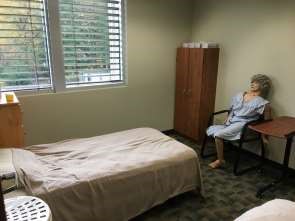 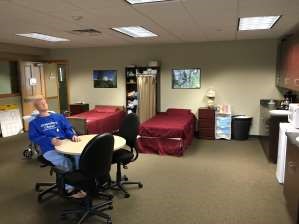 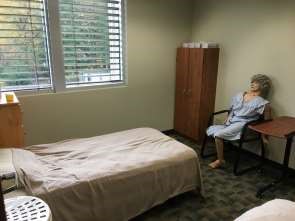 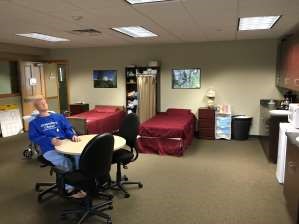 Supplies Laptop or computer connected to a projector/monitor External speakers for laptop or computer Internet access  Paper and pens for participants Residential Services Curriculum Toolkit (per participant) Fat, colorful markers Print and cut the Task Cards (see last page of this Facilitator Guide) to hand participants Cue Card from the website:  https://www.prometric.com/en-us/clients/WADOH/Pages/Exam-Preparation-Materials.aspx   By taking these steps from the website each time, you will remain current with any changes made in the future. Print off enough copies of the Study Guide for Skills Acquisition Preparing for the Prometrics Exam for each participant. You may also order these from the fulfillment center or download from the DDA website.  Print the skills card assignments at the end of this chapter and cut out and place on 3x5 cards. Germ juice to show how poorly we wash our hands (germjuice.com) optional  Black light- to use with germ juice. Halloween at the dollar store optional Home equipment 1 twin size bed  Wheelchair that locks/unlocks and has footrests Hamper for dirty linens Sink – drinkable water Liquid hand soap Chair – 2 stationary chairs (no chairs with wheels) Water pitcher Bedside table Commode chair or toilet Over bed table (not sure this is required if you have a mobile table to hold supplies and other items) Linens 2 gait belts Additional pillows (1 thin, 2 med, 1 super fluffy) Washable chux pad 6 large towels 6 hand towels sheets and thin bed spread  6 pillows and cases  	12 wash cloths Person Care Items Disposable toothbrushes 2 Denture toothbrushes Denture Denture cup Toothpaste Regular size paper cups plus small dixie cups Disposable razor  Shaving cream Lotion 4 Plastic bowls (cereal size) 4 Large basins (where a foot will fit in) Emery boards and orange sticks Liquid soap and paper towels Clothing Items Men’s long sleeve button front shirt Men’s sweat pants with tie waist Nightgowns – 2 Socks – 3 women, 2 men 2 TED socks (compression stockings closed toe) 2 shirt protectors mannequin with very loose fitting clothes like a night gown - mannequins from Simulaids  https://www.simulaids.com/  phone number is 1-800-431-4310 Single Use Items Fruit cup and pudding cup Plastic plate, spoon, fork, cup, paper napkins Self-created medication sheet with various bottles of med bottles (maybe 5) with only two having the 5 RIGHTS correctly match against the medication sheet Disposable gloves (M, L, XL) Napkins Wooden orange sticks Toothbrushes Toilet tissue Best Practices: DSHS has found that students are successful on their exam when the class is able to practice each skill multiple times during the practice period, using the proper techniques.  Classes should include the following: using adult learning techniques to engage students,  facilitating program content and using course materials effectively, demonstrating or having students view a video on the correct steps for each skill,  supporting students by providing correct feedback during their practice, and using many or all of DSHS’ recommended “best practices” during skills practice (provided below).   DSHS is encouraging all training programs to allow students to practice with all the elements they will need in order to perform the skills during the Prometric exam.  Students that have access to a training room that is large enough to accommodate actual skills steps practice and which provide all supplies to use are truly at an advantage.  For reference, below is the list of training elements that we think help students succeed.   Provides access to water for all skills involving water Sets up skill stations for student practice Instructor models skill performed correctly (or show appropriate video) Students physically perform all steps of the skill (do not simulate) Students narrate the skill as they practice Replicate Prometric environment: caregiver, client, coach/proctor Students practice with all supplies (PPE’s, etc.) Students practice each skill multiple times Students receive feedback/correction from instructor and peers Students offered a refresher practice session prior to Prometric test Limitations List This page left intentionally blank.  “What Should You Do?”   Role Play Scenarios My pants are torn at the crotch.  They are my favorite pants and I refuse to change before we leave the house. My usual female staff called in sick.  A male replacement is covering the shift.  I refuse to let him assist me with menses care. I have very bad breath.  We are going to a dance tonight.  I don’t think I need to brush my teeth, as I did that this morning. You overhear another staff say to someone you support, “Oh man, what did you eat?” as they check to see if a brief change is needed. This page left intentionally blank.Preparation before training Review Facilitator Guide for this chapter and ensure each participant has their Curriculum Toolkit available.   Review the first portion of this chapter and ensure that you have things set up and ready to go.  Practice the skills yourself with other trainers at your agency.  Get a mentor to assist, possibly a Nurse Delegator or someone from a Community College that already teaches these skills.   Do not attempt to “wing it”. tOpening and Engaging ActivitySay 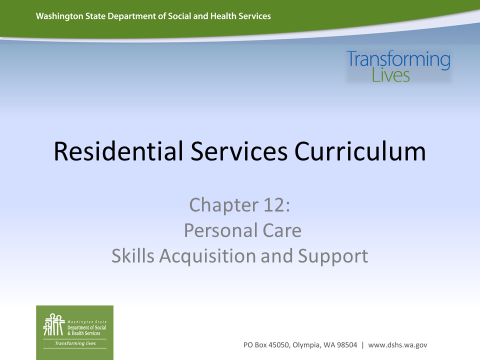 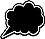 Close your eyes and think about the answers to the following questions, without judgment, just thoughtfulness.   Ask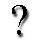 What did you do to prepare yourself to come to work today? What do you do to look good to go to church, family gatherings, out to dinner, or nightclubs? How often do you brush your teeth and why? Do you ever chew gum to mask your breath? Do you shut your bathroom door? What aftershave, cologne, or perfume do you use? Who does your hair...perm...color…style?  When was the last time you shaved?  Why?  Or why not? When do you think about putting on make-up? How fresh is your make-up? When is the last time someone complimented you on your hair, clothes, or shoes? Why do you bother to shower, put on deodorant, or even change your clothes? When is the last time you had a reason to look in the mirror before you left your home? Say Ask Open your eyes and share your answer to the last question with a partner.  After a moment you will share the answers with the group. 	 Why do you do those activities to prepare for your day?  Do you do them for a job, a date; do you do those tasks every day?  Who decides what tasks you do, and when you do them? Activity Say Ask 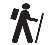 Personal Sequence 1: Floss & Brush Teeth Please stand up. Now, move to the right side of the room if you typically “floss before you brush,” and move to the left side of the room if you typically “brush before you floss.” Allow time for people to move to the part of the room that indicates their personal routine in this area of personal care. Inquire with some questions that encourage people to explain, justify, or defend their position on this topic. For example,  So tell me, (call by name ________ ), what makes you want to floss before you brush? (Call by name ________ ), how do you think you would feel if you HAD to (insert task of your choosing)  opposite from what you prefer? Why is this important to you?Say 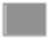 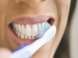 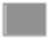 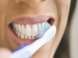 Note Ask 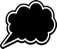 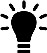 Personal Sequence 2: Eat & Brush Teeth Now move to (choose 1 of the other 2 diagonal corners of the room to ensure all bodies move), if you eat in the morning before you brush your teeth; and to the ____ corner of the room if you prefer to brush your teeth before you eat in the morning. Be sure to craft your directions that cause every participant to have to move in the room to one of the other two areas in this second “Personal Sequence” activity. Encourage people to explain, justify, or defend their position on this topic. Is one group wrong if the other is right? What if one person does it differently, are they wrong? Of course not! Stress that none of these preferences is wrong! They are just personal preferences – and they matter to us! Immerse  Immerse  Immerse  Say Ask Now imagine all the tasks you do for your personal needs were going to be provided by someone else. Do you, or have you ever paid a professional for any personal care services? Answers may include:  professional haircut, style, color, perm, manicure, pedicure, beard trim, facial treatment, or hair removal. Why didn’t you do those tasks for yourselves, at home? Answers may include: It’s a treat to have someone perform some of those tasks like a facial or mani-pedi, I can’t cut and/or color my own hair, I prefer to have a professional who knows what they are doing, etc.  Even if you cut and color your own hair, the person has the right to choose a professional service over you or a family member. Teaching you to perform these tasks is both formal and informal.  The informal methods are taught according to how the person wants to have the support to complete the task while the more formal standards for each skill is regulated and must be completed in a step by step process.  This course will teach both methods.  By learning these universal standards for task performance we will ensure that each Direct support Professional staff is approaching tasks with the same ethics standards and the same skill set.  As a person who receives your support, it is important that they can predict and trust your every movement. Say 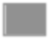 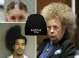 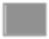 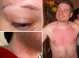 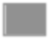 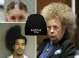 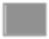 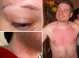 Let’s discuss a few tasks in more detail.   What potentially could go wrong with a direct support staff assisting an individual with hair removal using : A disposable razor? An electric razor? Tweezers? Depilatories (hair removal creams)? Waxing? Scissors? What potentially could go wrong with a direct support staff providing an individual: A haircut? A permanent? Hair color? Note to Facilitator: The result of these discussions should be that staff recognize the potential for injury.  This illustrates why there should be a team approach personalized to each individual, his/her preferences, and professional consultation.  Immerse (5 minutes) Immerse (5 minutes) Immerse (5 minutes) ASK 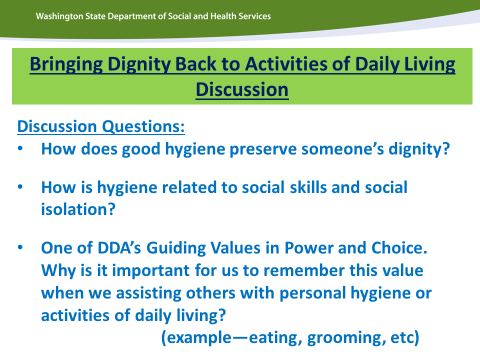 Dignity Discussion:How does good hygiene preserve someone’s dignity?How is hygiene related to social skills and social isolation?One of DDA’s Guiding Values is Power and Choice.  Why is it important for us to remember this value when we assist others with personal hygiene or activities of daily living?What if an individual declines hygiene activities like bathing what do we do?The point of this discussion is to help your class put dignity over convenience or efficiency.  It may be quicker to help roommates get dressed in the same room if you are the only staff but not only does this not preserve the dignity of the individuals you are supporting but it models behavior that can put individuals are risk of further social isolation.  On the other side of this scale, if an individual declines bathing for weeks, then that could put them at severe health risk.  We need to promote Power and Choice but this does not mean we give up finding creative solutions when an individual choses not to engage in healthy hygiene.Help your class learn to ask deeper questions:What are they declining this activity or support?
What is the worst that could happen?What creative ideas or solutions do I have to encourage healthy hygiene activities?How can I understand and build a stronger relationship with this individual so we have a trusting connection in order to engage in activities of daily activities that feel safe for everyone?Apply - Demonstrate Learning Application to Real Work  Apply - Demonstrate Learning Application to Real Work  Apply - Demonstrate Learning Application to Real Work  Say Common care practices cover our everyday work with the people we support.  If you are going to take the certification exam, these steps are testable.  They are not tested as a separate skill but can be tested as part of every skill.  In DDA we would refer to these skills as being person centered.  Remembering that it is your job to do what the person you are supporting wants and not what you want. Curriculum Toolkit 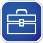 Have participants turn to Chapter 12 in their toolkits and review the Common Care PracticesASK Ask the group if they have been with the people they support and what practices they now see as beneficial to making the IISP and the PBSP work?  (They should talk about prevention, choice, Guiding Values.)  How have these skills helped them with the work they do? Say Encourage the person to be as independent as they can be: Ask what assistance they need Ask what they can do for themselves Ask for their preferences Offer choices Ask how they want something done. Encourage the person to be as independent as they can be: Ask what assistance they need Ask what they can do for themselves Ask for their preferences Offer choices Ask how they want something done. Respect person’s rights to: Say no or refuse Choose when, how and where they receive support/care Feel and be safe during support/care Know what is observed about them and how it is reported; and              Have clean linens, clothing, implements, assistive                    devices, etc. Voice complaints (swearing and cursing)                                 Have and express personal beliefs Keep the person safe Keep the person safe at all times: Position a safe distance from the edge of the bed or chair              Keep them warm             Encourage them to keep their area clear so they can                          move easily             Roll them towards you instead of away from you            Provide privacy            Use a gentle touch so you don’t hurt their skin             Do NOT use verbal or physical abuse.             Tailor interaction              Provide appropriate support (water temp, sunscreen) Use infection control processes to keep the person healthy and minimize germs:  Wash your hands when you enter and exit their room and as you gather supplies for a task before touching the personDisinfect non-disposable items after use Wear gloves whenever you might come in contact with bodily fluids Use other personal Protective Equipment (PPE) as needed Keep the environment as clean as possible Define expectations of clean for person and agency Ask – Do you see/smell what I see/smell? talk to the person and use active listening skills: Use a running dialog SayListen to their words and tone Observe body language and facial expressions Ask for feedback Give them your undivided attention Use age appropriate language Reflective Listening Talk to them as adults @ eye level 6. Support the whole person: Problem solve with them not for them Give them choices Ask their preferences Know what triggers certain behaviors or responses and what you can do to promote their emotional or physical success Be proactive and anticipate their needs Talk to them as an equal to yourself Do not embarrass or demean them:       Gawking, staring at them or something on them       Using inappropriate words       Wrinkling your nose because they smell       Grunting when you move them Say Now that you are aware of common care practices, please remember that all medical professionals were trained to this as well.  When you visit the Dr.’s office or take someone to the ER a gentle prompt of asking the Nurse or provider to utilize common care practices will assist you with a smoother visit.   Now we are going to practice demonstrating ethical behavior in providing personal care by using scenarios to demonstrate what we have learned so far. Activity Provide scenarios (found at the end of this Facilitator Guide) to groups of 2-3 people. Give 5 minutes for groups to discuss the scenario, assign roles, decide on responses (their script) and run through a practice.  Let them know their presentation will only need to be 1-2 minutes.  They should demonstrate common care practices within their presentation. If you only have a few participants discuss the scenarios as a group to find solutions to 1 or 2. Ask for a group to volunteer to present first. Allow time for each group to make their presentation.  Comment when you see the practices of common care being used. 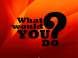 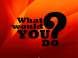 Provide scenarios (found at the end of this Facilitator Guide) to groups of 2-3 people. Give 5 minutes for groups to discuss the scenario, assign roles, decide on responses (their script) and run through a practice.  Let them know their presentation will only need to be 1-2 minutes.  They should demonstrate common care practices within their presentation. If you only have a few participants discuss the scenarios as a group to find solutions to 1 or 2. Ask for a group to volunteer to present first. Allow time for each group to make their presentation.  Comment when you see the practices of common care being used. Provide scenarios (found at the end of this Facilitator Guide) to groups of 2-3 people. Give 5 minutes for groups to discuss the scenario, assign roles, decide on responses (their script) and run through a practice.  Let them know their presentation will only need to be 1-2 minutes.  They should demonstrate common care practices within their presentation. If you only have a few participants discuss the scenarios as a group to find solutions to 1 or 2. Ask for a group to volunteer to present first. Allow time for each group to make their presentation.  Comment when you see the practices of common care being used. We hope that each person you support will leave home looking well kempt and ready to meet the public.  As I look around the room, it’s pretty clear that each of you spent some time taking a shower, shaving, brushing your hair…..  Maybe you applied sun screen today because it was sunny out …. Or maybe you tried out a new deodorant.  But basically you look good.  A comment that was recently overheard indicated that while you all look great, some of the people we support do not.  Why do you think that is?  (Take some answers)  Your goal as support staff is to ensure that people leave home or even stay at home, looking their best!  They feel better and they are received by strangers better.  Even when a person you support chooses to wear the same outfit day after day, it is your responsibility to see to it that it is clean and smelling fresh. Say 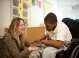 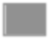 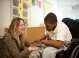 As you remember from the discussion of the Guiding Values, this is both a matter of health and safety, and power and choice.  People have the right to choose the services they desire and who will perform those services.  An agency is required to support health and safety.  Seeking professional services in the community is also a demonstration of integration, and can support and build status. Let’s address another of the Guiding Values, competence.  Instead of relying on support from professionals, including direct care staff, what if supported individuals could increase their competence?  While some people receiving services may always need some personal care support from others, they can increase their competence.  Being able to do as much as they can for themselves is another way to build a sense of status. In spite of what others have accomplished, you may be just the right person to teach a skill that is needed that will increase a person’s independence.  By listening to what the person is saying or demonstrating, you may be the one person to unlock the secret to a long time support and be able to turn it into independence!  Note 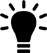 (OPTION)  There may be a time saving way to practice the skills taught in this chapter.  If you set up stations in your training space you can have people practicing multiple tasks.  Stations allow for movement.  If you decide to use this method, teach all of the skills first then ask that they use the Study guide in the back of the Curriculum Toolkit to practice each task.  Provide Passports or checklists to mark each station so you know that everyone has been through all of the stations.  One person on the team can be the observer to ensure that skills are practiced correctly and questions can be asked and answered in a timely manner. Activity 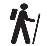 Divide the participants into groups and provide each group with a Limitation, copied and cut from the section at the end of this Facilitator Guide.   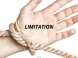 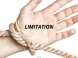 Divide the participants into groups and provide each group with a Limitation, copied and cut from the section at the end of this Facilitator Guide.   Divide the participants into groups and provide each group with a Limitation, copied and cut from the section at the end of this Facilitator Guide.   Note  Note to Facilitator: These cards may be randomly assigned by you, or you may have the groups choose from the slips of paper drawn from a box, bowl, etc. Activity Instruct each group to create a list on scratch paper with as many ways they can think of to assist someone with that limitation to wash him or herself while bathing or showering.  Suggest they have one person in the group physically demonstrate the limitation, so group members can test ideas.  Encourage participants to think about both assistive devices and methods they could use. The limitations are: Vision impairment Weak on the right side No use of arms, uses a wheelchair Hearing impairment Unable to stand upright Unable to grasp Difficulty remembering steps Refuses to participate   Once groups have had 3-4 minutes to brainstorm, ask one member    from each group to share their ideas for how to assist someone with that limitation.Curriculum Toolkit Encourage everyone to write down suggestions and ideas they hear on their Curriculum Toolkit page for this chapter. Say Learning to do something for yourself can be empowering, but also scary and difficult.  Even being asked to learn a new skill can be overwhelming.  Imagine how intimidating it could be to be expected to perform that skill for the first time. Curriculum Toolkit Take a look at the “formal” steps for completing the task of washing your hands.   Note that the task begins with SWIPES.  SWIPES is a way to remember the steps you need to prepare for each task and show that you are using “common care” practices.  These common care practices show respect for the person you are supporting as well as helps make the work you are doing predictable. SECTION 1: SWIPES, washing hands, gloving, feeding, hair care, defend their right to servicesTrain and Teach SWIPESSay Every skill begins with SWIPES.  These steps will be part of the exam you are (may be) going to take.  Practice SWIPES out loud.  When you are in the test: Saying out loud what you are doing alerts the examiner that you know what you are doing. Saying it out loud makes the individual you are supporting more comfortable and addresses the needs of many people to know what you are doing. Saying it out loud is a learning style for some.  If you don’t practice saying it out loud, you will forget on the exam and fail. Write S – W – I – P – E -S down the left side of an easel sheet.  SAYS:  Gather your supplies Supplies for each task may vary.  While you are watching the videos in future exercises, jot down the materials you will need during your practice session.  Remember that you will need them ALL!  We have provided all of the materials you need and they are located (point to where they are) here.  You will come and gather your supplies when directed to begin your practice sessions. W: wash your hands before contact with an individual. When you first started work here you took some training in Orientation and Safety.  During that training you learned to wash your hands before you could start to work with the people we support.  Raise your hand if you can tell me the steps for washing your hands.  Is there someone who would like to demonstrate this skill?  (optional activity) S:  Gather your supplies Supplies for each task may vary.  While you are watching the videos in future exercises, jot down the materials you will need during your practice session.  Remember that you will need them ALL!  We have provided all of the materials you need and they are located (point to where they are) here.  You will come and gather your supplies when directed to begin your practice sessions. W: wash your hands before contact with an individual. When you first started work here you took some training in Orientation and Safety.  During that training you learned to wash your hands before you could start to work with the people we support.  Raise your hand if you can tell me the steps for washing your hands.  Is there someone who would like to demonstrate this skill?  (optional activity) I: Identify yourself by telling the individual your name Have you ever been in a Doctor’s office and someone walks in the room and just starts poking around on your body?  How did that feel?  What were you thinking?  (Take some answers – these will include wondering what’s going on, who are you and what’s your job here?  Are you qualified to do this?)  Knowing who is poking around and what their qualifications are can make a person more comfortable and less nervous.  This is particularly important when supporting someone with high blood pressure or Autism.  SAYP:  Provide privacy throughout care with a curtain, screen, sheet or door We are all modest to some degree and we need to always be thinking about how to protect the privacy of people we are supporting. It may be their home but other staff and other housemates do not need to have access to all personal care.  In fact, no one but the support staff and the individual should be in the room at all while personal care is being administered.  Think about how you would feel if others watched while you get Attends changed or you are taking a bath. You have to think these things all the way through and protect dignity and privacy.  Which of the Residential Guidelines addresses this?  (Relationships, Health and Safety) E: Explain to the individual what you are doing. This means you will practice and speak out loud while you are performing skills practice and while you are providing personal care.  It will seem awkward to you but will instill confidence in others.  It’s not about your comfort level as much as it is about the comfort of the person you are supporting.  Confidence that you can do what you say you are doing but also providing information so the individual knows what’s next and what to expect.  If you come at me with toilet paper and don’t tell me what you are going to do with it, I’m going to get upset, hit you, kick and spit.  AND if I’m not in the appropriate place for toilet paper you can bet that I am going to defend myself in any way that I can!  If you choose to take the Prometrics exam to become a Certified Home Care Aide, you will be expected to talk through each task you are tested on.  Practice that skill now with every task that you do.    SAYS: Scan the area to be sure everything is back in place after the task is done. When you are finished it is not ok to leave used gloves, wash cloths or other personal care items lying around.  Things should be returned to individual care spaces (in some cases boxes) and other items need to be placed in the wash hamper or trash.  You will be supporting people who live with others and it is your job to ensure that the environment is safe for everyone as well as protects personal items for each individual. Curriculum Toolkit Say Note Refer participants to the Study Guide for Skills in the back of their Curriculum Toolkit.  Page ______. Have everyone read the steps out loud together as a group. (You can use a Curriculum Toolkit or refer to the page with the skills that follow in this guide.) This skill is something you have been practicing since we taught you how to wash your hands in the Safety class when you were first hired.  Raise your hand if you think you still wash your hands following the skills list we just read.  If not, you will want to review these steps and ensure that you are following these steps.  This is not a skill just to be used for a test.   Note to Facilitator:  If you would like to check the hand washing process.  Purchase some germ juice at germjuice.com.  Have participants put some of this lotion on their hands.  Let it sink in, then ask them to go and wash their hands.  When they are done check their hands with a black light.  The light will show them where they have missed washing.  Even though they will wear gloves over their hands, it is always best to wash hands well to remove anything hiding there first. Activity (continued)Why do we wash our hands?   Take some answers and then remind participants that we wash our hands to protect ourselves and the individuals we support from the spread of germs. How we wash out hands is just as important.  Refer participants to the Study Guide for Skills section of their Curriculum Toolkit for washing hands. Break the group into teams of two.  One will be the support staff and the other will be someone they will support.  Hand out the Task Cards ensuring that each team has one.  Tell participants where they can find the supplies they need before they begin.   Allow ten minutes for each person to complete the steps (without doing them – they should walk to a station or sink where they can wash their hands and just say they washed their hands, but they should put on gloves etc.)Our goal for this activity is to repeat these steps, out loud and in order.  supplies gathered washed hands introduced self privacy provided explained what I am doing secure the area to ensure that everything is put awayDemonstrate what you want participants to do in the next  activity. Select a task from the list at the end of this chapter. Gather supplies and say out loud, “I am gathering my  supplies.”  (You can name each article that you are gathering  as you place them in a basin or on a table) Walk to the sink and state:  “I am washing my hands using soap and scrubbing between my fingers, up my wrist and scrubbing for at least two minutes and rinsing with my fingers pointing down.  I am taking a towel and drying my hands being careful not to touch anything and not to flick my hands to remove excess water.  I am using my towel to turn  off the water and disposing of my towel properly.  “I am  placing my gloves on my hands to prevent the spread of germs.” To your partner say, “Hi!  I’m ------ and I am here to (name the task on your card).  We can do this now or I can  come back in five minutes.  Which would you prefer?” Tell  participants this is another way to provide Power and Choice  and an important step to remember.  Choices are to be offered as often as possible and the person you are supporting to direct their own care as much as possible   This  doesn’t offer a choice of not doing it, but it does provide an  option for the person to say now or later. “I’m closing the door.”  “I’m drawing the curtain.”  “Let’s  go to your room for privacy.” At every step of the task it is important to explain to the  person what you are doing.  “I’m going to touch your  	stomach and it may tickle a little bit.”  “I am lifting this sheet  	so that I can see better but I will put it back over your private parts as soon as we are finished.”  Having a sheet to provide dignity and respect as well as privacy is crucial to the person’s comfort and trust.  “How does that feel?”  “Are you comfortable?” are also required to ensure that you are checking in with the person and that they are not in pain or uncomfortable “I’m placing all of the soiled linens in the laundry.”, “I’m putting your book on the coffee table so you can reach it when you are ready to read.”  Putting things back to where the person can find them when you are not in the room is an important step to show that you respect their possessions and them.  It will build trust that you are putting things back where they belong or care enough to put them within easy reach.   How did that go?  Did you feel that you knew what was taking place?  What were the benefits to talking through the steps? Note Note to Facilitator: If you used the germ juice, send participants to wash their hands and use the skills.  Pair them with a partner who can coach them through all of the steps.  Shine a black light on their hands to show them where they missed washing.  When they go to the bathroom, have them use the skills below to practice the steps for handwashing. Gather supplies for both handwashing and gloves before having them wash their hands. When you check their hands, you may find that even though you watched them, some of the germ juice remains.  If that is the case it is likely that their skin is dry and the germ juice has settled into the dry skin – just like bacteria will do.  Have some hand lotion ready so people in this situation can use some lotion to moisturize.  This is part of taking care of ourselves as washing out hands frequently dries our skin.  Suggest that staff have some hand lotion that they carry in their pocket so they can keep their hands moist and free from cracking and breakage. TipPeople fail the exam for several reasons. Failure to use friction  Touched side of bowl Touched faucet with hand after rinsing Transferred paper towel from one hand to the other before tossing Flicked off excess water before drying (NO flicking or shaking of hands what-so-ever.  Let them drain with water running while you get a paper towel to dry and then turn off faucet with a dry paper towel and throw it away with the same hand.) Not rinsing from wrist to finger tips with finger tips pointing down Not mentioning that water is warm Not going long enough Not talking through the steps out loud so test instructor can hear themSkill: Hand Washing 1. 	S.W.I.P.E.S. Make sure supplies are within easy reach so that no contaminated surface is touched throughout the task. Standing away from sink, turn on the faucet and adjust the water temperature. Keep your clothes dry, as moisture breeds bacteria. Wet hands and wrists, keeping your hands lower than your elbows so water runs off your fingertips, not up your arm. Use a generous amount of soap, rubbing hands together and fingers between each other to create lather. Friction helps clean your skin. Continue to rub your hands together, pushing soap under your fingernails and cuticles with a brush or by working them in the palm of your hand. Soap about two inches above your wrist. Wash for one minute. Rinse thoroughly under running water, careful not to touch the sink.  Rinse from just above the wrists down to fingertips. Do not run water over unwashed arm down to clean hands.  Using a clean paper towel, dry from tips of fingers up to clean wrists. Do not wipe towel on unwashed forearm and then wipe clean hands.  Dispose of the towel without touching waste container. If your hands touch the sink or waste container, start over.  Using a clean paper towel, turn off faucet, which is considered contaminated. Properly discard towel without transferring it to your other hand. Say Now that your hands are clean, let’s practice putting on gloves. Skill: Putting On & Taking Off Gloves Putting On Gloves 1. S.W.I.P.E.S. Wash hands before contact with gloves. (assume this is completed) Check each glove for holes or other deterioration before using. Grasp glove at cuff and pull onto other hand. Grasp other glove at cuff and pull onto other hand. Check to make sure glove is snugly fit over each finger. Before removing gloves ask everyone to line up facing a partner with palms facing down.  One member of the pair puts their hands on the other person’s hands still with palms facing down. If you have never worked with people to support them at their most vulnerable, you might not be aware that grabbing body parts like the breast or penis is going to be uncomfortable.  To move a breast or penis use the back of the hand.  If your hands are on the bottom, use the back of your hand to move the other person’s hand.  This is definitely a more respectful way to manage the personal care that you may be providing.  If your hands are on the top, place them under your partner’s hands and do the same.  Not only does this movement show a great deal of respect for the person you are supporting, it will most likely prevent other small bruising and injuries that have to be reported later as unknown which could escalate to more serious types of reporting in the future. Now, let’s get those gloves off.  Suggest people think about touching dirty with dirty and clean with clean.  That way they won’t stick their dirty fingers with glove down the cuff of the glove. Taking Off Gloves With one gloved hand, grasp the other glove just below the cuff. Pull glove down over hand so it is inside out. Keep holding removed glove with gloved hand and crumple it into a ball. With two fingers of bare hand, reach under the cuff of the second glove. Pull the glove down inside out so it covers the first glove. Throw gloves away. Wash hands as final step. Note:  People fail this portion by: Snapping their gloves while wet during the removal process. Touching dirty to clean skin Not balling the dirty glove in the dirty hand Not disposing of the glovesPersonal care slide Have participants look in their Curriculum Toolkits for the personal care information.      Immerse: Assisting a person to eat     Immerse: Assisting a person to eatSay 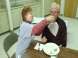 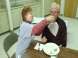 Now we get into more complicated personal care. Remember when you learned about nutrition and that some people may eat too fast or too slow?  Are you experiencing this as you meet the people we support?  What have you learned to do based on the programs you are learning to run?  (Take some answers.  This assumes that people have met some of the people they will support and have been working at the house.) Answers will include prompting to slow down, one bite at a time, using smaller plates. Another task that you may be required to complete to support people is to assist with eating.  Each person who needs assistance with eating will have a plan written into their IISP for you to follow.  Some may eat too fast and you are only there to slow them down to prevent choking.  Some may have difficulty swallowing and have a condition called dysphagia.  This would mean that their food needs to be a certain consistency to prevent them from choking.  If you take nothing else from this portion of training take this – DO NOT GIVE ANYONE FOOD without first checking their IISP or meal plan for instructions.  The instructions will also include food allergies, special diets, texture requirements and instructions for how to slow someone down.  Instructions are specific to the individual.   Show an example of eating instructions for someone at your agency.  If you don’t have anyone who needs these instructions, say so but teach the skill as a general knowledge area.Curriculum Toolkit Review the steps in the Fundamentals for assisting a person to eat. Skill: Assisting an Individual to Eat 1. 	S.W.I.P.E.S. Assist individual to put on clothing protector or cover, if needed. Ensure individual is in an upright, sitting position. Sit at individual’s eye level. Offer the food in bite-size pieces - alternating types of food offered. Make sure the individual’s mouth is empty before offering the next bite of food or sip of beverage. Offer a beverage to the individual during the meal. Talk with the individual throughout meal. Wipe food from individual’s mouth and hands as necessary and at the end of the meal. Remove clothing protector if worn and dispose of in proper container. Remove leftover food. Wash hands as final step Not everyone is supported living who receives support will need assistance with eating.  In fact, not everyone will want a healthy diet.  Talk with your supervisor for additional information regarding the person you support.  Remember that independence is best when possible. Note: When this skill indicates clothing protectors know that not everyone uses one.  If you are taking the certification exam you may indicate that a clothing protector was placed on the person when one was not.  However, if you state that you placed one, you must also state in the exam that you removed it.Apply Apply Apply Activity 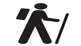 Find a partner.  Together, determine what supplies you will need to gather and get them ready. Using your Study Guide skills checklist, practice following the steps.  When one person is finished, the other should run through the steps.  Let each person choose from pudding, applesauce or other options that you have provided. Say Why do you think we use clothing protectors? (protect the clothing and financial burden of replacing them) What other types of adaptive equipment might people use?  If you have people who use adaptive equipment for eating, show it here and explain what it does for the person.  This would include special plates, utensils, cups, dysem or tube feeding.   Tell participants that any adaptive equipment will be trained again during their Coaching sessions with the individual. Immerse:  hair care Immerse:  hair care Immerse:  hair care Imagine someone brushing your hair when you were little and you couldn’t do it for yourself.  What are some of the things that come to mind?  Take some answers.  Some of these responses are quite painful.  Hitting the top of your head with the sharp pointy end of the bristles, or yanking to comb through night time tangles.  Made you want to grab your head and ask the person to just stop!  But instead they were adamant that you would look presentable and they continued to be rough and painful until the hair was straight or flat. This is not how we do things in supported living.  People may have tender scalps from medication side effects, or thinning hair due to age.  It is your job to get the job done but to make it as pleasant as possible. Many of the people you will support choose the hair care products they want to use.  These products will be listed in the person’s IISP or on instructions for use while bathing or showering.  It is their choice which products they use and their money that purchases them.  Please be respectful of this choice and ensure that you are being gentle when you provide hair care. Cleanliness if one thing but styling hair is another.  While you may style your own hair or your children’s hair, many clients prefer to have their hair styled by someone who is licensed and works in a hair salon.  Offering new styles is ok.  Going ahead and cutting someone’s hair is not.  Hair style changes are frequently done with the approval from parents or guardians and definitely with the approval from the client.  If it’s truly the client’s choice to change their hair style to a radical new style, you may support this choice. There are no formal hair care skills steps but there are some best practices: Be gentle Tell the person what you are doing. Ask if they are comfortable or if you are pulling too hard Ask them if they would like gel or other products.  If they say no, they mean it. Ensure that hairbrushes and combs are cleaned at least weekly Use personal hair care brushes, combs and products on the person who owns them. No sharing. Wash hair as frequently as is needed.  Some people have very dry hair and do not need to wash it every day, while others have more oily hair.  You may have a Doctor’s order for special shampoos or instructions on how frequently the person needs to wash their hair.  Pay attention to how their hair looks and ask if today’s the day! Hair care and other personal care steps help the person to feel good about themselves and how they present themselves to others. What are some of the concerns you may have with hair care?  Section 2: Hand and Foot Care, ShavingSay 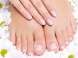 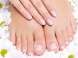 Today we have the opportunity to give ourselves a little mani/pedi.  This is another skill best practiced on other people before you try it with a person you support.  Think of this as time at the spa and make the most of it! Note Set up stations in the room for foot and nail care.  You will need to have materials already gathered and set up so all they have to do is provide the skill. Pair up participants.  Have each one provide either foot or nail care.  Walk through the steps for each skill and provide reasons why we provide this care.   Curriculum Toolkit Skill: Foot Care 1. S.W.I.P.E.S. 2. Put on gloves. 3. Put water in basin. Test water temperature. Ensure it is safe and comfortable before placing individual’s feet in water. Adjust if necessary. 4. Put the individual’s foot completely in the water. Supporting foot and ankle properly throughout procedure, remove foot from water, wash entire foot, including between toes, with soapy washcloth. Rinse and then dry entire foot, including between toes. Pat, don’t rub dry. Gently clean dirt out from under nails using nail file. File or cut nails, straight across, as needed with clippers or emery board. Put lotion in your hand and massage lotion on individual’s entire foot. Remove excess (if any) with towel. 10. Assist individual to replace socks and shoes. Empty, rinse, wipe bath basin, and return to proper storage. Remove gloves and wash hands. It is important to remember that each person you support has their own nail care tools like clippers or emery boards.  You may not use someone else’s clippers.  These are personal items. Curriculum Toolkit Skill: Fingernail Care 1. S.W.I.P.E.S. Put on gloves. Put water in bowl. Test water temperature to make sure it is safe and comfortable before placing individual’s fingers in water. Adjust if necessary. Place water at a comfortable level for individual. Put individual’s fingers in water and allow to soak. Dry individual’s hand including between fingers. Pat, don’t rub dry. Clean under nails with a nail file. Wipe nail file on towel after each nail. Groom nails with file or emery board. Finish with nails smooth and free of rough edges. Empty, rinse, wipe water bowl, and return to proper storage. Dispose of soiled linen properly. Remove gloves and wash hands. Activity Mani/pedi for team!  Remind them to follow the steps and to use these steps as they support people. Immerse:  Shaving Immerse:  Shaving Immerse:  Shaving Say If you have been assisting people with shaving, what kinds of tools are you seeing that people use?  (electric, trimmers, creams, safety)  For the purposes of this skill you will be using safety razors.   Curriculum Toolkit 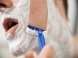 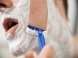 Review the steps for shaving with the class.  Ask if they have been shaving others or they practiced during the chapter 11 course work?  What challenges did you face (or think you will face)? The Shave (With Safety Razor not electric)  1. S.W.I.P.E.S. Put on gloves. Ask individual if he wears dentures. If so, make sure they are in his mouth. Wash face with warm, wet washcloth. Apply shaving lather to the area you are going to shave. Hold razor securely. Hold skin taut with free hand and shave with smooth even movements in the direction of hair. Rinse safety razor in warm water between strokes to keep the razor clean      and wet. Shave sides first, then nose and mouth. Wash, rinse, and dry face. Clean equipment and put away. Remove gloves and put in appropriate container. Wash hands as final step. Say  In a setting where all men lived together, the staff all had beards. It wasn’t too long before the people who lived there also had beards. Was that ok?   (Answer: Yes, they asked the people if they wanted the same thing and it was their choice.) Today you are going to learn to shave someone else.  I know you know how to work a razor, but shaving someone else is a little bit different.  We’re going to have some fun while doing it.  Note Demonstrate: Take a balloon and blow it up or have one blown up prior to class.  Demonstrate putting shaving cream on the balloon (you don’t have to use too much) and then remove the shaving cream using a safety razor.  Note how the balloon moves while you are trying to shave it.  Does that happen with people we support? Have each participant gather the supplies they need to shave someone.  Each should have a balloon and razor but can share the can of shaving cream. Say 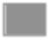 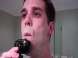 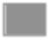 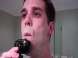 In our setting we also have people who use electric razors. (Provide one for people to see.)  Describe what procedures are used to shave with an electric razor.   Discuss any people in your setting who do not get shaved and why. Ask and Discuss Are there lotions to use to prevent irritation?  Discuss why some of the people you support do not use lotions after shaving or who do not get shaved and why. Section 3: toileting, pericare, toileting, catheter care Section 3: toileting, pericare, toileting, catheter care Section 3: toileting, pericare, toileting, catheter care Say 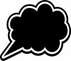 Imagine if you will that your Mother just called and said she needs your help.  What’s your first response?  Of course – I’ll be right over.  And then she tells you that she has broken both of her arms and can’t go to the bathroom or take care of her personal needs.  Now, what’s your response?  Sure!  Do you think she was going to be comfortable with you washing and wiping her? Perineal care (pericare) female  Toileting assistance is uncomfortable for all of us.  We are going to discuss several different types of support and additional formal skills that will need to be demonstrated to pass this course.Say 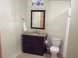 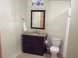 I can’t promise you an easy conversation for this section of training.  Of all of the skills we assist people to complete, this category is the most uncomfortable to everyone.  It is intimate, personal, embarrassing.  It is a fact of life and necessary.  We will be using proper names for body parts, discussing respectful behavior during this care and ending with topics on supporting people while toileting, and catheter cleaning.  It just doesn’t get more personal than this portion of your training.  It is the portion of training that the people we support want you to understand the most. In Chapter 5 we learned that people may communicate in different ways.  What are some observable signs that someone needs to use the rest room – quickly or within the next few minutes?  (Take some answers.  These may include dancing around, crossing legs, holding crotch.) What are some of the signs the people supported with our agency have demonstrated?  You may have people who have their own signs including sign language for toilet, tapping their stomach or making a noise of some kind that is specific to this need. Curriculum Toolkit Toileting Toileting assistance to the individual may include: cueing and reminding; assisting the individual to and from the bathroom; 3. 	assisting the individual transfer on and off and use the toilet or assistive equipment; undoing an individual’s clothing, pulling down clothing, and refastening clothing; correctly when he/she is done; pericare; emptying the bedpan, urinal, or commode into the toilet; assisting with pads, briefs, or moisture barrier cream;  performing routine colostomy or catheter care. Privacy, dignity, and independence. Toileting is a very private matter.  A reassuring attitude from you can help lessen feelings of embarrassment for the individual.  The following guidelines are recommended when assisting an individual with toileting: Assist the individual as much as possible into a normal, sitting position. If assisting with a transfer to a toilet or assistive device, make sure the item is stable or locked down before beginning the transfer. Put anything the individual requires within easy reach (e.g. toilet paper or soap to wash up afterwards). If assisting with wiping, move from front to back and wear gloves. When overseeing an individual’s bowel and bladder function, your job as a ISS Staff is to: have an understanding of what is and is not normal bowel and bladder function for an individual; encourage the individual to make choices to maintain good urinary and bowel function; know what to document and report to the appropriate person in your care setting if there are problems in this area; and respond to the individual’s toileting needs as quickly as possible. As a reminder the following are general tips when assisting a client with toileting. Assist the client as much as possible into a normal, sitting position. If assisting with a transfer to a toilet or assistive device, make sure the item is stable or locked down before beginning the transfer.  Put anything the client requires within easy reach (e.g. toilet paper or soap to wash up afterwards).  If assisting with wiping, move from front to back and wear gloves.Note Note to Facilitator: As you can imagine practicing toileting skills is a little bit impractical.  Remember what we talked about with the hands when we started this chapter?  Just remember that you don’t always have to grab or hold personal parts to move them around. SayAn individual will want to do his/her own pericare if possible. Providing privacy and preserving the client’s dignity are very critical if help is needed by the client.  You will be tested on pericare.  Pericare is the process of ensuring cleanliness in genitals.  It’s a step in preventing bacteria and infection and that is part of the activities of daily learning when bathing.  Improper wiping after toileting, wearing pads for menses for long periods of time without changing them, not changing briefs, can all lead to infections and bacteria growth.  This is a simple process in an uncomfortable and personal body location.Dignity and respect are the first things to consider when providing pericare to anyone without changing them, not changing briefs, can all lead to infections and bacteria growth.  This is a simple process in an uncomfortable and personal body location. Discuss people who need this level of support in your agency.  What does that look like when pericare is provided for them?  Are there differences from one to the other? Providing privacy and preserving the client’s dignity are very critical if help is needed by the client.  You will be tested on pericare.  Pericare is the process of ensuring cleanliness in genitals.  It’s a step in preventing bacteria and infection and is part of the activities of daily learning when bathing.  Improper wiping after toileting, wearing pads for menses for long periods of timeThe following are some general tips when helping a client with pericare. Put down a pad or something else to protect the bed before beginning the task.  Stay alert for any pain, itching, irritation, redness, or rash in this area. Report any concerns to the appropriate person in your care setting.  Alcohol-free, commercial wipes may be preferred by a client instead of a washcloth and soap.  If the client is incontinent, protect him/her from the wet incontinent pad by rolling the pad into itself with the wet side in and the dry side out. Remove the pad and use a clean, dry pad. Curriculum Toolkit Skill: Assist Individual with Pericare 1. 	S.W.I.P.E.S. Test water temperature and ensure that it is safe and comfortable before washing, and adjust if necessary. Put on gloves. Expose perineal area, making sure that the individual’s privacy is maintained. Gently wash entire perineal area with soapy washcloth, moving from front to back, while using a clean area of the washcloth or clean washcloth for each stroke. Rinse entire perineal area moving from front to back, while using a clean area of the washcloth or clean washcloth for each stroke. Gently dry perineal area, moving from front to back and using a blotting motion with towel. Wash, rinse, and dry buttocks and peri-anal area without contaminating perineal area. Dispose of linen in proper containers. Empty, rinse, wipe basin, and return to proper storage. Remove and dispose of gloves without contaminating self after returning basin to storage. Wash hands. Show  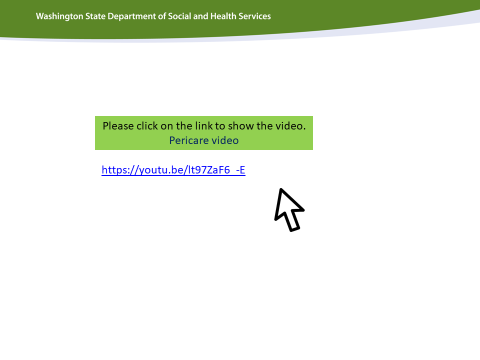 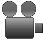 Show Pericare video. (11 min. and 17 sec.) Please note how many times the cloth is folded and moved so that no part of the cloth touches the skin twice.  Ask them how comfortable they will be in their old age without a same gender stand-by performing this task on them?  Are you able to provide same sex support at your agency? https://www.youtube.com/watch?feature=player_embedded&v=znJWfiogjtQ Note Best practice is with an anatomically correct mannequin.   Activity Ok – we are going to practice this.  If you do not have an anatomically correct mannequin you should at the very least practice folding the wash cloth for use during washing and another one for rinsing.   Hand out the washcloths and soap.Demonstrate how to fold the cloth so that all four corners are together.  The wash cloth will end in a square.  Check to ensure that everyone has folder their cloth the same way.   Add a little bit of soap to each corner, folding back the top layer back and keeping the cloth facing in the same direction.  Add soap to all four layers – just a little soap will do. Go through the motions of wiping, turning the cloth just as shown from the video. Place the cloth on a dry towel designated for “dirty” Repeat without the soap for rinsing by placing the cloth in warm water, wringing it out and then rinsing all of the areas just washed.  Place the cloth in the “dirty” pile. Teach and Train: catheter care 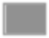 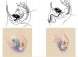 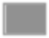 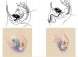 The following are general tips when helping a client with catheter care.   Make sure the bag is kept lower than the bladder.  Make sure the catheter is always secured to the leg to prevent tugging of the tube.  When emptying the urinary catheter bag, be sure the end of the bag doesn’t touch anything. This helps stop germs from entering the bag.  In some care settings, you may be asked to measure the amount of urine in the bag.  Make sure to observe and report if: the urine appears cloudy, dark-colored, or is foul smelling;  there isn’t much urine to empty (as compared to the same time on other days);  an in-dwelling catheter comes out;  pain, burning, or irritation.   Urinary catheters  Catheters are tubes that drain urine into a bag. A client may   have a catheter because of: urinary blockage;  a weak bladder unable to completely empty;  unmanageable incontinence;  surgery (used to drain the bladder during and after surgery);  skin breakdown (allows skin to heal or rest for a period of time).    Internal catheters There are three types of catheters that go directly into the bladder to drain urine.   Straight (in and out catheter).     The straight catheter is inserted into the bladder, urine is      drained, and then the catheter is removed.    If a caregiver is to insert this type of catheter, the task needs to be delegated to the caregiver under nurse delegation or by the in-home client under self-directed care. The task must be documented in the DSHS care plan and special training is required. 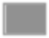 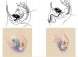 Indwelling Suprapubic catheter.   The indwelling suprapubic catheter is a straight tube with a balloon near the tip. It is placed directly into the bladder through a hole made in the abdomen just above the pubic bone. The balloon is inflated with a normal saline solution after the catheter has been placed in the bladder and keeps the catheter from falling out.  Indwelling/Foley urethral catheter.  The indwelling urethral catheter is also a straight tube with a balloon near the tip but is inserted through the urethra. Caregivers may be asked to clean the tubing or empty the urinary drainage bag (see next page).  For either the Suprapubic or Foley catheter, the catheter attaches to tubing that drains the urine into a urinary drainage leg bag or overnight bag. The leg bag is attached to the leg, thigh, or calf. An overnight drainage bag hangs on the bed or chair.  This catheter can be left in place for one to two months if there are no problems. It can be removed and replaced with a new one once the old one is removed.  Curriculum Toolkit Review the skills with participants and ask that they refer to these skills while they watch the video. Skill: Catheter Care 1. 	S.W.I.P.E.S. 2. 	Test water in basin. Determine if water temperature is safe and comfortable before washing, and adjust if necessary. 3. 	Put on gloves before contact with linen and/or individual. Expose area surrounding catheter only. Place towel or pad under catheter tubing before washing. Avoid tugging the catheter. Apply soap to wet washcloth. Hold catheter near opening where it enters the body to avoid tugging it. Clean at least four inches of the catheter nearest the opening, moving from the opening downwards away from the body, using a clean area of the cloth for each stroke. 10. 	Rinse at least four inches of the outside of the catheter nearest the opening, moving from the opening downwards away from the body, using a clean area of the cloth for each stroke. Make sure there are no kinks in catheter tubing. Dispose of linen in proper containers. Empty, rinse, wipe basin and return to proper storage. 14. 	Remove and dispose of gloves without contaminating self after returning basin to storage. 	15. 	Wash hands. Caregivers are not permitted to insert or replace indwelling catheters. Caregivers may be asked to change the urinary drainage bag.Show 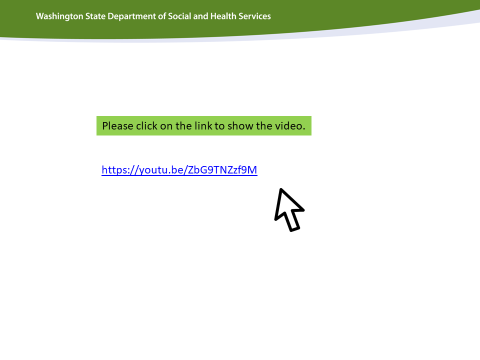 Show Show Show Catheter Care video (6 min. and 54 sec.) https://www.youtube.com/watch?feature=player_embedded &v=jcOT5EXsH1s Say  Say  Say  The following are general tips when helping a client with condom catheter care. • 	Condom catheters can be difficult to keep in place and should be changed regularly.  Making a homemade condom catheter out of a regular condom and tubing is not recommended. Skill: Assist Individual with Condom Catheter Care 1. 	S.W.I.P.E.S. Put gloves on. Expose genital area only. Wash and dry penis carefully, cut long hairs. Observe skin of penis for open areas. If sores or raw areas are present, do not apply condom. Put skin adhesive over penis. Roll condom catheter over penis area. Attach condom to tubing. Check that tip of condom is not twisted. Check that tubing is one inch below tip of penis. Remove gloves and wash hands.  Section 4: Bed, Bath, Mouth & Denture CareCurriculum Toolkit Curriculum Toolkit Curriculum Toolkit Let’s talk about bathing.  One of the skills you need to practice is to provide a person a bed bath.  These same skills can be applied when you are assisting with bathing a person in a tub or a shower as well.  But remember that the person should do as much of the bathing as they are capable of doing.  For the test however, the assumption is that the person is in bed, cannot bathe themselves and needs a bath. Bathing can be dangerous!  Know what the risks are for each person you support and ensure that you have put prevention into practice.  Falling in the bathtub or shower can be a great risk.  Know seizure protocols and never leave a person in the tub or shower unattended.  That may mean that you are outside the door but you are never very far away.   Water can frequently be too hot!  In supported living you are required to maintain the hot water heater at 120 degrees to prevent people from being scalded.  You may think that this is not warm enough for a shower or bath.  Remember that many people are independent and mixing water until it is the right temperature is difficult for them.  By maintaining the hot water temperature at a level of 120 degrees we can prevent this injury from occurring and ensure the safety of the people we support. Some people may like to take longer baths because it relaxes their muscles and they just want to soak or have the water beat on them for a longer period of time.  Remember that it is their water and not yours.  You are responsible for tryingto maintain things within a certain budget but allow for times for the person to enjoy the longer soak or the water for more time. As we move through the skills for bathing, note that it begins with the most vulnerable areas for infection (the eyes) and moves from top to bottom, rinsing from top to bottom.  Note the theme with washing your hands?  Top to bottom and front to back. Skill: Bed Bath S.W.I.P.E.S. Put on gloves. Remove or fold back top bedding. Keep individual covered with bath blanket or top sheet. Remove individual’s gown/sleep wear. Test water temperature and ensure it is safe. Adjust if necessary. Replace the water at any time it gets soapy, cool, or dirty. Wet washcloth (no soap) and begin with the eyes. Use a different area of the washcloth for each eye, washing inner to outer corner. Wash the rest of the face, ears, and neck, using soap (if the individual prefers). Rinse. Dry areas with a towel – pat, don’t rub. Expose one arm and place a towel underneath it. Support the individual’s arm with the palm of your hand underneath the individual’s elbow. Wash the individual’s arm, shoulder, and armpit. Rinse and pat dry. Place the individual’s hand in the water basin. Wash the individual’s hand, rinse, and pat dry. Repeat with the other arm and hand. Wash, rinse, and pat dry the individual’s chest and abdomen. Uncover one of the individual’s legs and place a towel lengthwise under the foot and leg. Bend the knee and support the leg with your arm. Wash the leg, rinse, and pat dry. Slide the individual’s foot in to the water basin. Wash the individual’s foot, rinse and pat dry. Repeat with the other leg and foot. Assist the individual to turn on his/her side, away from you. Place a bath blanket or towel alongside his/her back. Wash the individual’s back and buttocks, rinse and pat dry. Assist the individual to his/her back. Provide privacy and let the individual perform his/her own perineal careAssist individual to get dressed. Assist the individual to get up, or assist in a comfortable position if remaining in bed. Remove bedding that may have gotten wet. Empty, rinse, wipe bath basin and return to proper storage. Place soiled clothing and linen in proper container. Remove gloves and wash hands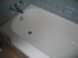 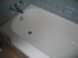 Let’s talk about bathing.  One of the skills you need to practice is to provide a person a bed bath.  These same skills can be applied when you are assisting with bathing a person in a tub or a shower as well.  But remember that the person should do as much of the bathing as they are capable of doing.  For the test however, the assumption is that the person is in bed, cannot bathe themselves and needs a bath. Bathing can be dangerous!  Know what the risks are for each person you support and ensure that you have put prevention into practice.  Falling in the bathtub or shower can be a great risk.  Know seizure protocols and never leave a person in the tub or shower unattended.  That may mean that you are outside the door but you are never very far away.   Water can frequently be too hot!  In supported living you are required to maintain the hot water heater at 120 degrees to prevent people from being scalded.  You may think that this is not warm enough for a shower or bath.  Remember that many people are independent and mixing water until it is the right temperature is difficult for them.  By maintaining the hot water temperature at a level of 120 degrees we can prevent this injury from occurring and ensure the safety of the people we support. Some people may like to take longer baths because it relaxes their muscles and they just want to soak or have the water beat on them for a longer period of time.  Remember that it is their water and not yours.  You are responsible for tryingto maintain things within a certain budget but allow for times for the person to enjoy the longer soak or the water for more time. As we move through the skills for bathing, note that it begins with the most vulnerable areas for infection (the eyes) and moves from top to bottom, rinsing from top to bottom.  Note the theme with washing your hands?  Top to bottom and front to back. Skill: Bed Bath S.W.I.P.E.S. Put on gloves. Remove or fold back top bedding. Keep individual covered with bath blanket or top sheet. Remove individual’s gown/sleep wear. Test water temperature and ensure it is safe. Adjust if necessary. Replace the water at any time it gets soapy, cool, or dirty. Wet washcloth (no soap) and begin with the eyes. Use a different area of the washcloth for each eye, washing inner to outer corner. Wash the rest of the face, ears, and neck, using soap (if the individual prefers). Rinse. Dry areas with a towel – pat, don’t rub. Expose one arm and place a towel underneath it. Support the individual’s arm with the palm of your hand underneath the individual’s elbow. Wash the individual’s arm, shoulder, and armpit. Rinse and pat dry. Place the individual’s hand in the water basin. Wash the individual’s hand, rinse, and pat dry. Repeat with the other arm and hand. Wash, rinse, and pat dry the individual’s chest and abdomen. Uncover one of the individual’s legs and place a towel lengthwise under the foot and leg. Bend the knee and support the leg with your arm. Wash the leg, rinse, and pat dry. Slide the individual’s foot in to the water basin. Wash the individual’s foot, rinse and pat dry. Repeat with the other leg and foot. Assist the individual to turn on his/her side, away from you. Place a bath blanket or towel alongside his/her back. Wash the individual’s back and buttocks, rinse and pat dry. Assist the individual to his/her back. Provide privacy and let the individual perform his/her own perineal careAssist individual to get dressed. Assist the individual to get up, or assist in a comfortable position if remaining in bed. Remove bedding that may have gotten wet. Empty, rinse, wipe bath basin and return to proper storage. Place soiled clothing and linen in proper container. Remove gloves and wash handsLet’s talk about bathing.  One of the skills you need to practice is to provide a person a bed bath.  These same skills can be applied when you are assisting with bathing a person in a tub or a shower as well.  But remember that the person should do as much of the bathing as they are capable of doing.  For the test however, the assumption is that the person is in bed, cannot bathe themselves and needs a bath. Bathing can be dangerous!  Know what the risks are for each person you support and ensure that you have put prevention into practice.  Falling in the bathtub or shower can be a great risk.  Know seizure protocols and never leave a person in the tub or shower unattended.  That may mean that you are outside the door but you are never very far away.   Water can frequently be too hot!  In supported living you are required to maintain the hot water heater at 120 degrees to prevent people from being scalded.  You may think that this is not warm enough for a shower or bath.  Remember that many people are independent and mixing water until it is the right temperature is difficult for them.  By maintaining the hot water temperature at a level of 120 degrees we can prevent this injury from occurring and ensure the safety of the people we support. Some people may like to take longer baths because it relaxes their muscles and they just want to soak or have the water beat on them for a longer period of time.  Remember that it is their water and not yours.  You are responsible for tryingto maintain things within a certain budget but allow for times for the person to enjoy the longer soak or the water for more time. As we move through the skills for bathing, note that it begins with the most vulnerable areas for infection (the eyes) and moves from top to bottom, rinsing from top to bottom.  Note the theme with washing your hands?  Top to bottom and front to back. Skill: Bed Bath S.W.I.P.E.S. Put on gloves. Remove or fold back top bedding. Keep individual covered with bath blanket or top sheet. Remove individual’s gown/sleep wear. Test water temperature and ensure it is safe. Adjust if necessary. Replace the water at any time it gets soapy, cool, or dirty. Wet washcloth (no soap) and begin with the eyes. Use a different area of the washcloth for each eye, washing inner to outer corner. Wash the rest of the face, ears, and neck, using soap (if the individual prefers). Rinse. Dry areas with a towel – pat, don’t rub. Expose one arm and place a towel underneath it. Support the individual’s arm with the palm of your hand underneath the individual’s elbow. Wash the individual’s arm, shoulder, and armpit. Rinse and pat dry. Place the individual’s hand in the water basin. Wash the individual’s hand, rinse, and pat dry. Repeat with the other arm and hand. Wash, rinse, and pat dry the individual’s chest and abdomen. Uncover one of the individual’s legs and place a towel lengthwise under the foot and leg. Bend the knee and support the leg with your arm. Wash the leg, rinse, and pat dry. Slide the individual’s foot in to the water basin. Wash the individual’s foot, rinse and pat dry. Repeat with the other leg and foot. Assist the individual to turn on his/her side, away from you. Place a bath blanket or towel alongside his/her back. Wash the individual’s back and buttocks, rinse and pat dry. Assist the individual to his/her back. Provide privacy and let the individual perform his/her own perineal careAssist individual to get dressed. Assist the individual to get up, or assist in a comfortable position if remaining in bed. Remove bedding that may have gotten wet. Empty, rinse, wipe bath basin and return to proper storage. Place soiled clothing and linen in proper container. Remove gloves and wash handsShow 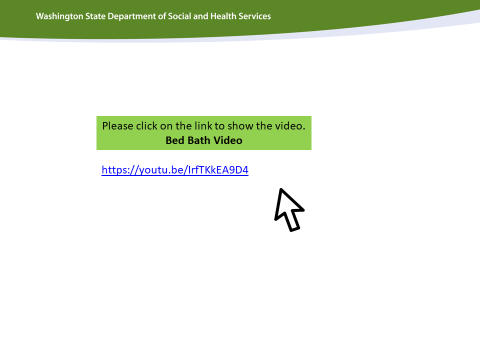 Show Show Watch the video:   https://www.youtube.com/watch?feature=player_embedded &v=xYOxfPyutOI Ask Ask Ask What are some of the skills you see that also transfer into bathing someone as they shower or take a bath?   Note Note Note Instead of practicing this on other people it might be a good idea to practice using plastic dolls and basins.  If you have a mannequin, use the mannequin and demonstrate how to bathe another person using the steps in the skills above. Immerse:  Mouth Care and Denture Care: Immerse:  Mouth Care and Denture Care: Immerse:  Mouth Care and Denture Care: Immerse:  Mouth Care and Denture Care: Immerse:  Mouth Care and Denture Care: Say Say Say Did everyone assist with brushing and flossing teeth during on the job training?  What were some of the challenges you faced?  Take some answers.  The skills test assumes that you are not facing these challenges and that everything will go smoothly.  The steps for using a tooth brush will be tested during your exam.   (If you have not practiced brushing someone else’s teeth ensure that you do so now.)  Practicing this skill with other staff is of benefit to the people we support. 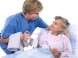 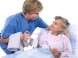 Did everyone assist with brushing and flossing teeth during on the job training?  What were some of the challenges you faced?  Take some answers.  The skills test assumes that you are not facing these challenges and that everything will go smoothly.  The steps for using a tooth brush will be tested during your exam.   (If you have not practiced brushing someone else’s teeth ensure that you do so now.)  Practicing this skill with other staff is of benefit to the people we support. Did everyone assist with brushing and flossing teeth during on the job training?  What were some of the challenges you faced?  Take some answers.  The skills test assumes that you are not facing these challenges and that everything will go smoothly.  The steps for using a tooth brush will be tested during your exam.   (If you have not practiced brushing someone else’s teeth ensure that you do so now.)  Practicing this skill with other staff is of benefit to the people we support. Activity Activity Activity Let’s experience the process for supporting someone with oral hygiene practices. Ask:  what’s the proper way to brush your teeth?  (small circles, up and down, electronic toothbrush) Ask:  Do you brush your tongue?  Do you think some people may brush their tongue?  What if you brush your tongue but someone you support does not?  How would you know if they brush their tongue?  (ask, IISP) What about flossing?  Does everyone floss their teeth?  Is it important? Pair participants together and have them choose who will be the “teacher” and who will be the “learner.”  Prompt the “learner” to act as though they do not know how to brush or floss their teeth, have never seen a toothbrush, toothpaste, or flosser before, nor know how to do denture care.  Teachers will brush and floss the learner’s teeth and then they will switch places and do it again.   Give participants about ten minutes to complete this learning activity.   Curriculum Toolkit Refer participants to their Fundamentals for steps on brushing teeth. Skill: Mouth Care S.W.I.P.E.S. Ensure individual is in an up-right sitting position. Put on gloves. Place towel across individual’s chest before providing mouth care. Moisten toothbrush or toothette and apply toothpaste. Clean entire mouth (including tongue and all surfaces of teeth), with brush or toothette, using gentle motions. Assist individual to rinse his/her mouth. Assist individual to spit into sink. Wipe individual’s lips and face, and remove towel. Dispose of soiled linen in soiled linen container. Clean and return toothbrush, toothpaste, etc. to proper storage. Remove gloves and wash hands. Note Note to Facilitator: Before participants begin ask them to use a sharpie and mark their toothbrush with their name or a symbol so they will not get them mixed up.  Depending on the size of the class, assign the teaching tasks of brushing teeth and flossing evenly amongst the pairs.  Then have them change activities to ensure that each participant has practiced both skills.   You will be tempted to skip this practice because it is uncomfortable and makes everyone uneasy.  Better now than when they try it for the first time with someone they will support. Practice on someone else before performing any task with the person you support will help in giving participants some confidence and can only build trust with the people you support when people know what they are doing when they start work. Ensure that participants each have the proper equipment to practice these skills.  Denture Care Say 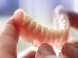 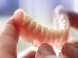 As people get older they may have full dentures or partial “plates” that require special care.  We are not planning to use real dentures for our practice today.  As you can imagine, no one wanted to loan us theirs for practice! Demonstrate proper denture care by following the steps in the Fundamentals.  Ask participants to follow along while you demonstrate.  Discuss the use of denture cream to clean dentures NOT toothpaste.  Discuss soaking verses brushing.  (Soaking happens after the teeth have been brushed and does not replace it.)  Make sure you talk through all of the steps to model this as part of the practice. Curriculum Toolkit Clean and Store Dentures S.W.I.P.E.S. Put on gloves. Line sink/basin with a towel/washcloth or by filling it with water. Obtain dentures from individual or gently remove them from individual’s mouth if he/she is unable to do so. Take the lower denture out first, then the upper denture. Rinse dentures in cool running water before brushing them. Apply denture cleanser to toothbrush. Brush dentures on all surfaces. Rinse all surfaces of denture under cool, running water. Rinse denture cup before putting dentures in it. Place dentures in clean denture cup with solution or cool water. Return denture cup to proper storage. Clean and return supplies and equipment to proper storage. Dispose of sink liner. Remove gloves and wash hands. Activity Now it’s your turn!  Pass out the silly teeth or wind up toy teeth for practice.  Tell participants to ensure they brush all surfaces to pass!  If you have been to a dentist and asked for broken dentures or teeth molds, use these for practice for denture care. Section 5: range of motion, dressing a weak armSection 5: range of motion, dressing a weak armSection 5: range of motion, dressing a weak armTeach and Train: Assisting a person with a weak arm to dress (20 minutes) Say Let’s discuss getting dressed.  Some of the people we support have weak muscles, some caused by medication side effects, and others because they were never developed in the first place, and others still just due to motor skills in general.  Assisting with putting on clothing and acknowledging that this may be difficult for them are daily tasks.   For testing purposes you will be tested on assisting someone with a weak arm to dress with a button up shirt and a pair of pants.  Today, we have several sets of shirts and pants for our activity. The most important things to remember with this skill is:       Not to over extend the part being moved, to support muscles and joints during the task keep the person safe ask frequently, “Does this feel ok?”. Curriculum Toolkit Invite participants to turn to the Fundamentals section of their Curriculum Toolkit for this chapter for the steps on assisting a person to dress.  Review the skills with the class.  Remind them that people may additional assistance depending on the person and that these are general guidelines and what they will be tested on. Skill: Assist Individual with a Weak Arm to Dress           1. S.W.I.P.E.S. Ask individual what he/she would like to wear. Assist individual to remove their gown/sleep wear while protecting privacy. Assist individual to put the weak arm through the correct sleeve of the shirt,        sweater, or slip. Assist individual to put strong arm through the correct sleeve. Assist individual to put on skirt, pants, shirt, or dress, and non-skid footwear. Puts on all items, moving individual’s body gently and naturally, avoiding force and       over-extension of limbs and joints. Finish with individual dressed appropriately (clothing right side out, zippers/buttons       fastened, etc.) and seated. Place gown in dirty laundry basket. Wash hands. Activity Provide two sets of shirts and pants.  (Make certain that you have large enough sets for large people to fit in to. So they are not embarrassed by having to try to squeeze into small clothing.  Too big is ok, too small is not.)  Place the sets next to each other and divide the class into teams of two.  Ask the first person in the line to stand with the clothes.  They will have a weak arm that they will identify to the staff when the staff arrives to assist them with getting dressed.  Set up a relay race so that once the staff has dressed the person following the steps (at least 2 buttons), they will remain with the clothes while the other staff removes them.  The staff that dressed the person will become the individual who needs assistance.  The staff cannot arrive from the line until the supported individual returns to the back of the line. The staff in line are calling out the steps in unison to the person who is assisting so they don’t have to read their list.  Race the two teams to see who can finish fastest and most accurately.  If you have a large group you may want to have more teams so the activity completes sooner.  If you have a small group the practice would not need to be a race between teams but will help people repeat the steps.  Having team members saying the steps out loud is an essential part of this activity.Teach and Train: elastic stocking  (10 minutes) Teach and Train: elastic stocking  (10 minutes) Teach and Train: elastic stocking  (10 minutes) Say Elastic hose, or TED hose are also known as support hose and other names.  They are a strong elastic material that provides support to the person’s leg for the purpose of reducing swelling, supporting varicose veins or other needs.  Show the participants the ted hose and pass around so they can see how stretchy they are.  Discuss individuals that you support who require the use of the elastic hose and why they are wearing them.  Is it short term or long term use? Curriculum Toolkit Video 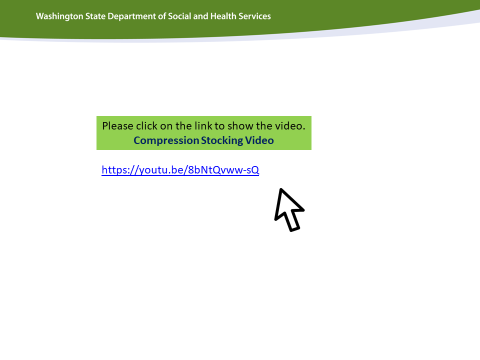 Skill: Put Knee-High Elastic Stocking on an Individual 1. 	S.W.I.P.E.S. Have individual elevate leg(s) 15 minutes. Turn stocking inside out, at least to heel area. Place foot of stocking over toes, foot, and heel moving individual’s foot and leg naturally, avoiding force and over-extension of limb and joints. Pull top of stocking, over foot, heel, and leg. Make sure stocking is smooth, with no twists or wrinkles, and is not too tight over the individual’s toes. Wash hands. Use your checklist while you watch the video. Show video: Elastic hose (1 min.) https://www.youtube.com/watch?v=upFm6-Lssuw&feature=player_embedded  Activity  In pairs, practice putting on this elastic hose.  To pass, there should be no excess materials at the toes to bunch up in the person’s shoe, and the hose should reach mid- calf or higher depending on the length of the hose provided.  Remember that while you are practicing this, you are working with an individual who is capable of pushing back to help you.  Say 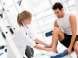 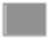 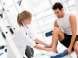 Many of the people we support require some additional assistance with movement.  They may have injured themselves at some point in their lives or due to inactivity may just need some movement.  It will be your job to support them with the range of motion. Raise your hand and ask Has anyone ever broken a bone?  Maybe you sprained something?  During your care or after the cast was removed what happened?  (physical therapy, stretching)  All of these activities helped your muscles return to their happier state.  By doing the exercises you can still bend your knee, move your ankle, bend your wrist and what have you.  People who sit and do little or don’t get the same exercise that you do, need to have their body parts moved or they will lose use of them.   Show 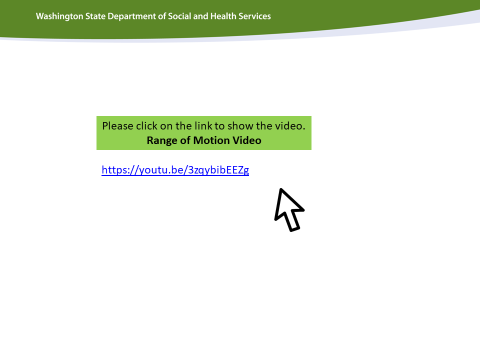 Show Video on Passive Range of Motion (3 min. and 11 sec.) https://www.youtube.com/watch?feature=player_embedded&v=XORFTjO9Dgk  Note Note to Facilitator: Model this skill for your class, discussing where you should stand, where your hands go and what support you are providing.  Remind your participants that people who need this support may be in pain while you are assisting them and that they should go slowly and check in frequently regarding level of pain and discomfort.  Watch while each person practices with their partner on a knee, elbow or ankle. SAY 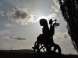 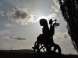 Other movement assistance may be in the area of other moving body parts. Again, use it or lose it.  When you are sitting at your desk do you do body stretches?  What kinds?  Take some answers.  (shoulder rolls, standing up, fingers stretches will be among the answers)  Right?  When you have been sitting for a long period of time, you begin to feel your body stiffening up.   Now imagine being in a chair all day long when the staff doesn’t plan for activities to keep people moving?  What would you want your support staff to provide for you?  Is it important TO you or FOR you?  Take some answers.  (They will vary.)  The same is true for the people we support.  It may be important for them to hike 5 miles a day but if they don’t choose to move it is still important for them to move.  It is our responsibility to ensure that they are moving. Some of the people we support actually have plans that include passive range of motion activities that need to take place daily for their health.  You will be tested on shoulder, knee and ankle movements but you may be trained to work with someone who needs something different.  You will be trained as needed for each individual that needs this assistance. Apply – demonstrate passive range of motion for a shoulder, ankle and knee. Apply – demonstrate passive range of motion for a shoulder, ankle and knee. Apply – demonstrate passive range of motion for a shoulder, ankle and knee. Activity 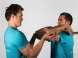 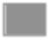 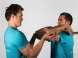 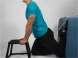 Have participants pair with a partner and practice the steps for each body area.  They should be starting with SWIPES and talking through each step as they have done with each skill prior to this. It’s ok if they say they will assume hand washing is completed and they have their gloves on. Skill: Passive Range of Motion for One Shoulder 1. S.W.I.P.E.S.While supporting the limb through the following exercises, move joint gently, slowly, and smoothly through the range of motion to the point of resistance. Stop if pain occurs. Support individual’s arm at elbow and wrist, while performing range of motion for shoulder. Raise individual’s straightened arm toward ceiling, back towards the head of bed and return to a flat position. Repeat at least three times. Move individual’s straightened arm away from their side of body toward head of bed, and return individual’s straightened arm to midline of their body. Repeat at least three times. Place individual’s flexed elbow at individual’s shoulder level, rotate forearm toward head of the bed and rotate forearm down toward hip. Repeat at least three times. Wash hands. Skill: Passive Range of Motion for One Knee and Ankle 1. 	S.W.I.P.E.S. While supporting the limb through the following exercises, move joint gently, slowly, and smoothly through the range of motion to the point of resistance. Stop if pain occurs. Knee. Support individual’s leg at knee and ankle while performing range of motion for knee. Bend the knee to the point of resistance and then return leg flat to bed. Repeat at least three times. Ankle. Support foot and ankle while performing range of motion for ankle. Keeping the individual’s foot on bed, push/pull foot toward head and push/pull foot down, toes point down (as if pushing down or letting up on a gas pedal in a car). Repeat at least three times. Wash hands.Note Note to Facilitator: Have participants practice in pairs.  As the facilitator, you will need to walk among the groups to ensure that the steps are being performed correctly and adjusting technique as needed. Section 6: help a person to walk, turn and reposition a person in bed from prone to side, transfer from bed to wheelchair Section 6: help a person to walk, turn and reposition a person in bed from prone to side, transfer from bed to wheelchair Section 6: help a person to walk, turn and reposition a person in bed from prone to side, transfer from bed to wheelchair Immerse – walking and transferring  Immerse – walking and transferring  Immerse – walking and transferring  Say 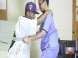 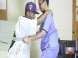 Raise your hand if you’ve ever been lightheaded?  What did you do to steady yourself?  Take some answers.  (sat down again, held the wall, grabbed a friend) By now, you have figured out that people have many needs for support.   Walking may be one of those as well.  Not that the person can’t walk on their own but they may have balance issues or strength concerns, weakness in muscles from lack of moving or caused by medications.  Some people may be light headed when they first stand up and we want to prevent them from falling!  We aren’t talking about placing your hands on the person unless they need that.  We are talking about remaining close to the person to be there to guide or catch them if they appear to be falling.  Initially you will want to stand too close, keep your hands on the person and in general “hover”.  Try not to do that!  Work on keeping some distance without placing your hands on people.   Tools 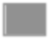 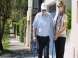 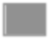 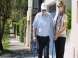 Invite participants to practice helping a person (partner in the class) to walk. Skill: Assisting an Individual to Walk S.W.I.P.E.S. Encourage individual to wear properly fasten nonskid footwear. Stand in front of and face the individual. Brace the individual’s lower extremities. With transfer (gait) belt: Place belt around the individual’s waist and grasp the belt while assisting him / her  to stand. Walk slightly behind and to one side (weaker side, if any) of individual for the full distance, while holding onto the belt. Without transfer belt: Place arm around individual’s torso while assisting him / her to stand. Walk slightly behind and to one side (weaker side, if any) of individual for the full distance with arm supporting his / her back. Assist individual to where he/she is going and remove transfer belt, if used.Ask 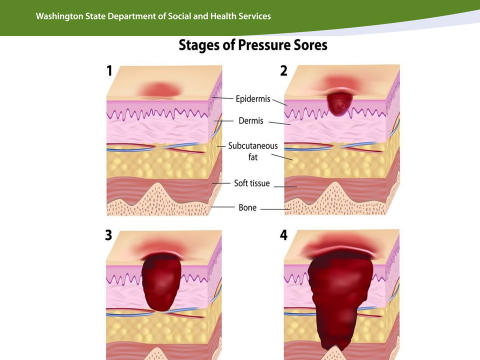 Say What are some causes of pressure injuries?   Ensure the conversation includes:  skin tears, dehydration, lack of movement, poor circulation, certain medications, diabetes, paralysis, and lack of sensation.  Let’s test how easily a pressure injury can begin. Apply - Demonstrate Learning Application to Real Work (5 minutes) Apply - Demonstrate Learning Application to Real Work (5 minutes) Apply - Demonstrate Learning Application to Real Work (5 minutes) Say  I am going to ask you to put your elbow on the table and lean your face on the butt of your palm.  Stay in this position for one minute.  When I say go, you will freeze your entire body.  I will tell you when one minute has passed and you may move again. Activity  After the minute is up, ask them to look around to observe the changes on the faces of other participants.  Most people should have some redness and perhaps indentation, where their hand made contact with their face. Say This is the beginning of what could become a pressure injury if you were unable to change the point of pressure.  This occurred in one minute, so imagine if you had to stay in that position for an hour! People who rely on us to help prevent pressure injuries may also rely on us to help them move about for their daily activities. If someone is in bed for an extended period of time, or stuck in a chair due to injury or illness, it is your responsibility to assist with repositioning.    While this is not common in many supported living settings, you may need to assist with repositioning someone who is in bed recovering from an  illness. Ask Debrief their learning through asking questions about their experience as both the individual supported and playing the role of the staff.  How comfortable did you feel?  What are the risks while assisting someone else? Say Remember from CPR how you move a person to their recovery position?  This is the same thing basically.  For people who are bed bound, changing their position is important.  Discuss any people you support who will need this assistance.  Tell them why they need the assistance and remind them that they will practice here and be better prepared when they are in the Coaching Session and performing this task with individuals we support. Show 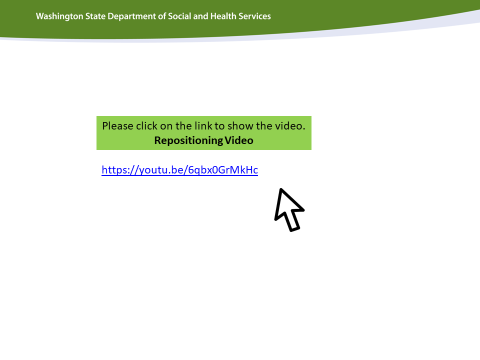 Show the video: Turn and reposition from prone to side (4 min.)  https://www.youtube.com/watch?feature=player_embedded&v=XZNtrYEN_uw  There were a few problems with this video.  The person was rolled away from the staff rather than towards them.  Never roll someone away from you.  Always towards you. This skill requires you to have three pillows. The thin pillow in folded in half the long way and tucked in behind the person before moving away from them.   The second pillow is the medium pillow.  This is placed under the upper arm to allow the shoulder to remain in line. The third pillow is the fluffiest.  IT is placed between the legs to keep the hips in alignment and to prevent pressure injuries.  While the video says to place one leg on top of the other, it is better to place the top leg a little behind or a little in front of the lower leg.  The pillow should support from the knee to the ankle so make sure you have long enough pillows. The steps you will follow below do not indicate that you should  ask the person to raise their hand on the side you will roll them to.  You should do that step as it will make it easier for them to remain on their side. The steps also do not indicate the placement of pillows.  These should also be completed.Curriculum Toolkit Tell participants to review the steps for turn and reposition in the Fundamentals section of their Curriculum Toolkit. Skill: Turn and Reposition an Individual in Bed 1. S.W.I.P.E.S. 2. Bend individual’s knees. Before turning individual, move their body towards self. Place your hands on the individual’s hip and shoulder and gently roll the individual over on his/her side away from you. Position individual in proper body alignment: head supported by pillow; shoulder adjusted so individual is not lying on arm and top arm is supported; back supported by supportive device if applicable; • 	top knee flexed, top leg supported by supportive device if applicable with hip in proper alignment. Cover individual with top sheet. Remove gloves (if used) and wash hands as final step. Activity Pair participants with a partner.  One will be the client the other the staff.  Client will lie on their back on the bed.  Provide a sheet or mat to place on the floor for their protection and comfort if you don’t have a bed.  Staff person will move them from prone to their side following the steps for this skill. Activity Curriculum Toolkit Let’s talk about important steps for lifting and transferring people. List in your Curriculum Toolkit Page _____, 4 things that would be most important to you, if you had to rely on someone else to move you around.  Provide a minute for people to create their list, and then have them share their lists in groups of three or four.  Ask people to note one suggestion shared that they would not have thought of on their own.  After a minute ask for volunteers to share with the larger group either what was most important, or what surprised them.Teach and Train (3 minutes) Teach and Train (3 minutes) Teach and Train (3 minutes) Say  Some people you support may need complete physical assistance to move, due to an inability to bear weight.  For those individuals, you will receive specific, in-home training using a mechanical lift (sometimes called a Hoyer). When a person can bear weight, we may need to provide a “safe assist.”   Note  Note to Facilitator: It is always best practice to use a wheelchair for practicing this activity.  Some medical supply stores may loan or rent you one for a day or may provide you with a broken one for use during training.  Ask your pharmacy or medical supply store for any equipment you need for practice. Activity(continued)Skill: Transfer Individual from Bed to Chair/WheelchairS.W.I.P.E.S. Position chair/wheelchair close to bed with arm of the wheelchair almost touching the bed. Fold up or remove footrests. Lock wheels on wheelchair. Assist client to roll toward side of bed. Supporting the client’s back and hips, assist client to a sitting position with feet   flat on the floor. Assist client to put on non-skid footwear. Put on transfer belt, if necessary.  (Discuss the use a gait belt or transfer belt.  If the person is wearing a belt, can you use that instead of putting something else on? Discuss comfort of how the pants might fit when you are pulling up on the belt and how a gait belt can be used so that clothing stays in a comfortable positon.  Isa use of a gait belt restrictive?  Does it need to have special consent to use one?  Does it need a Doctor or Therapist order?)Assist client to scoot toward edge of bed. With transfer (gait) belt: Stand in front of clientGrasp beltWithout transfer (gait) belt:Stand in front of clientPlace arms around client’s torso under client’s arms.Brace client’s lower extremeities with your knees to prevent slippingAlert client you will begin transfer on count of 3.On signal, assist client to stand.Assist client to pivot to front of wheelchair with back of client’s legs against wheelchair.Flex your knees and hips and lover the client into the wheelchairNOTE: People will fail the test if they do not use proper body mechanics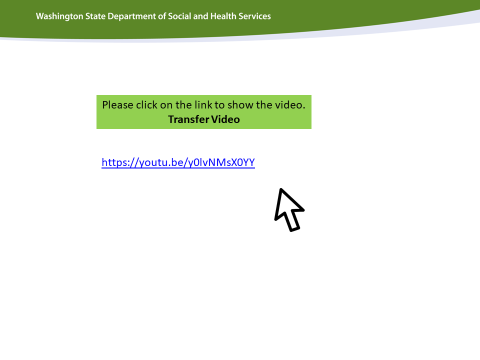 Show video from bed to wheelchairSayTime to practice transfersCurriculum ToolkitHave participants pair up one will be the person in bed and the other will assist them to sit up then transfer from the bed to the wheelchair.Skill: Transfer from bed to the wheelchair:SWIPESPositions wheelchair close bed where the arm of the wheelchair is nearly touching the bedFold up or remove footrestsLock wheels on wheelchairAssist client to roll toward side of the bedSupporting the client’s back and hips, assist client to a sitting position with feet flat on the floorAssist client to put on non-skid footwear.Put on transfer belt, if necessary.  (Discuss the use a gait belt or transfer belt.  If the person is wearing a belt, can you use that instead of putting something else on? Discuss comfort of how the pants might fit when you are pulling up on the belt and how a gait belt can be used so that clothing stays in a comfortable positon.  Isa use of a gait belt restrictive?  Does it need to have special consent to use one?  Does it need a Doctor or Therapist order?) Assist client to scoot toward edge of bed. With transfer (gait) belt: Stand in front of client. Grasp belt. Without transfer belt: Stand in front of client. Place arms around client’s torso under client’s arms. Brace client’s lower extremities with your knees to prevent slipping. Alert client you will begin transfer on the count of 3. On signal, assist client to stand. Assist client to pivot to front of wheelchair with back of client’s legs against wheelchair. Flex your knees and hips and lower the client into the wheelchair. (top to bottom, pat dry not rub, privacy, use SWIPES to remember the steps, individual has the right to choose or refuse, only use the person’s personal care equipment – no sharing, water temp at 120 degrees….) Be on the lookout during your in-home job experience for how staff inquire and learn what is most important to each individual. As always, provide caring and compassionate support that helps each individual be as independent as possible – just like you would desire staff to do for your loved one.  Remember to celebrate yourself! Activity Give everyone a sticky note and instruct them to write 2-3 personal care tasks that boost their own self-esteem.  Give 23 minutes and then ask them to take their post it note with them to post somewhere they will see it every day.   Say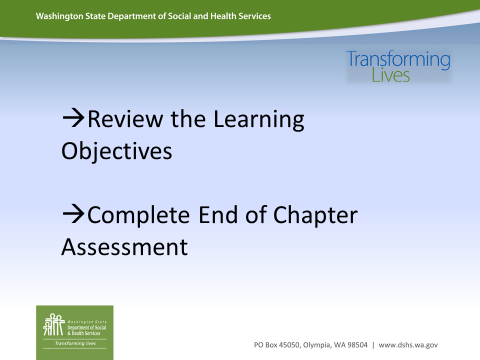 Thank you (in advance) for the work you will do to make a difference with the most basic of tasks for the care of each person you will support! Activity 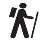 Please administer the assessment at the end of this chapter. Note Note to Facilitator: Please review the objectives in the Curriculum Toolkit on the first page with participants. Ask participants to circle the objectives for this chapter in which they believe they need more clarity. Allow for question and answer dialogue to ensure that all of the objectives have been met. Hand out the assessment for this chapter to each participant. End of chapter assessments should take approximately 10 minutes. As a learning tool, it will be important for each participant to leave the training with the correct answers. Please review the answers and ensure that each participant has marked the correct answer. When you review the assessment with participants, note where people are having difficulty and review that section again with the whole group or determine where you will address this in the next chapter. Ensure that you reteach/retrain topics where learning gaps were identified. Due to the confidential nature of the assessments in this course, please collect and shred all completed assessments. Best Practice Research has shown:   Practice with all items required leads to better outcomes Allowing practice during teaching time, increases the recall of the skill at a later time Providing a study refresher class prior to taking the exam increases passing rates Talking out loud while performing a task increases ability to perform the task and makes the task more predictable for the client.    Predictability increases trust with the staff. Consistency from staff to staff in performing skills increases client learning and ability to become independent. Use of common Care Practices increases the person’s support system. Vision impairment Refuses to participate Weak on the right side Difficulty remembering steps No use of arms; uses a wheelchair Unable to grasp Hearing impairment Unable to stand upright 